东北大学2023年硕士研究生招生考试考试大纲科目代码：838；  科目名称：电路原理一、考试性质电路原理是电气工程专业硕士生入学考试的业务课。考试对象为参加电气工程专业2023年全国硕士研究生入学考试的准考考生。二、考试形式与考试时间（一）考试形式：闭卷，笔试。（二）考试时间：180分钟。三、考查要点（一）电路基本元件和电路基本定律1．电路变量2．电路元件3．基尔霍夫定律（二）直流电路分析方法1. 电阻的连接及其等效变换2. 电源的连接及其等效变换3. 支路电流法4. 回路电流法5. 节点电压法（三）电路定理1．叠加定理2．替代定理3．等效电源定理4．互易定理（四）线性动态电路暂态过程的时域分析1．动态电路的暂态过程及初始条件的确定2．一阶电路的零输入响应3.一阶电路的零状态响应4．一阶电路的全响应和三要素方法5．一阶电路的阶跃响应6．一阶电路的冲激响应7．线性动态网络对任意激励的响应（五）正弦稳态电路的分析1．正弦稳态响应2．正弦量的相量表示3．电阻、电感、电容元件伏安关系的相量形式4．基尔霍夫定律的相量形式及电路的相量模型5．复阻抗与复导纳及其等效变换6．正弦交流电路的功率7. 正弦稳态电路的计算8.谐振电路（六）含耦合电感电路的分析1. 互感现象与互感电压2．含有耦合电感电路的计算3．空心变压器4. 理想变压器（七）三相电路1．对称三相电路线电压（电流）与相电压（电流）的关系2. 对称三相电路的计算3. 对称三相电路的功率4. 不对称三相电路的分析（八）非正弦周期激励作用下稳态电路的分析1．非正弦周期量的有效值和平均功率2．非正弦周期电流电路的计算（九）线性动态电路暂态过程的复频域分析1．拉普拉斯变换的定义2．拉普拉斯变换的重要性质3．用于求解拉普拉斯反变换的部分分式展开法4．两类约束的复频域形式5．应用复频域分析法求解动态电路6. 网络函数及其应用（十）双口网络分析1．双口网络的方程和参数1.1Y参数和Z参数1.2A参数和H参数2．双口网络的转移函数3．双口网络的特性阻抗4．双口网络的等效电路5．双口网络的连接（十一）非线性电阻电路的分析1．非线性电阻特性2．非线性电阻电路的解析分析法3．非线性电阻电路的图解分析法4．非线性电阻电路的小信号分析法四、计算器使用要求本科目需要使用计算器附件1：试题导语参考计算综合题（共150分，12道题）    注：试题导语信息最终以试题命制为准附件2：参考书目信息电路原理(第4版)，李华、吴建华、王安娜，机械工业出版社，2020年8月。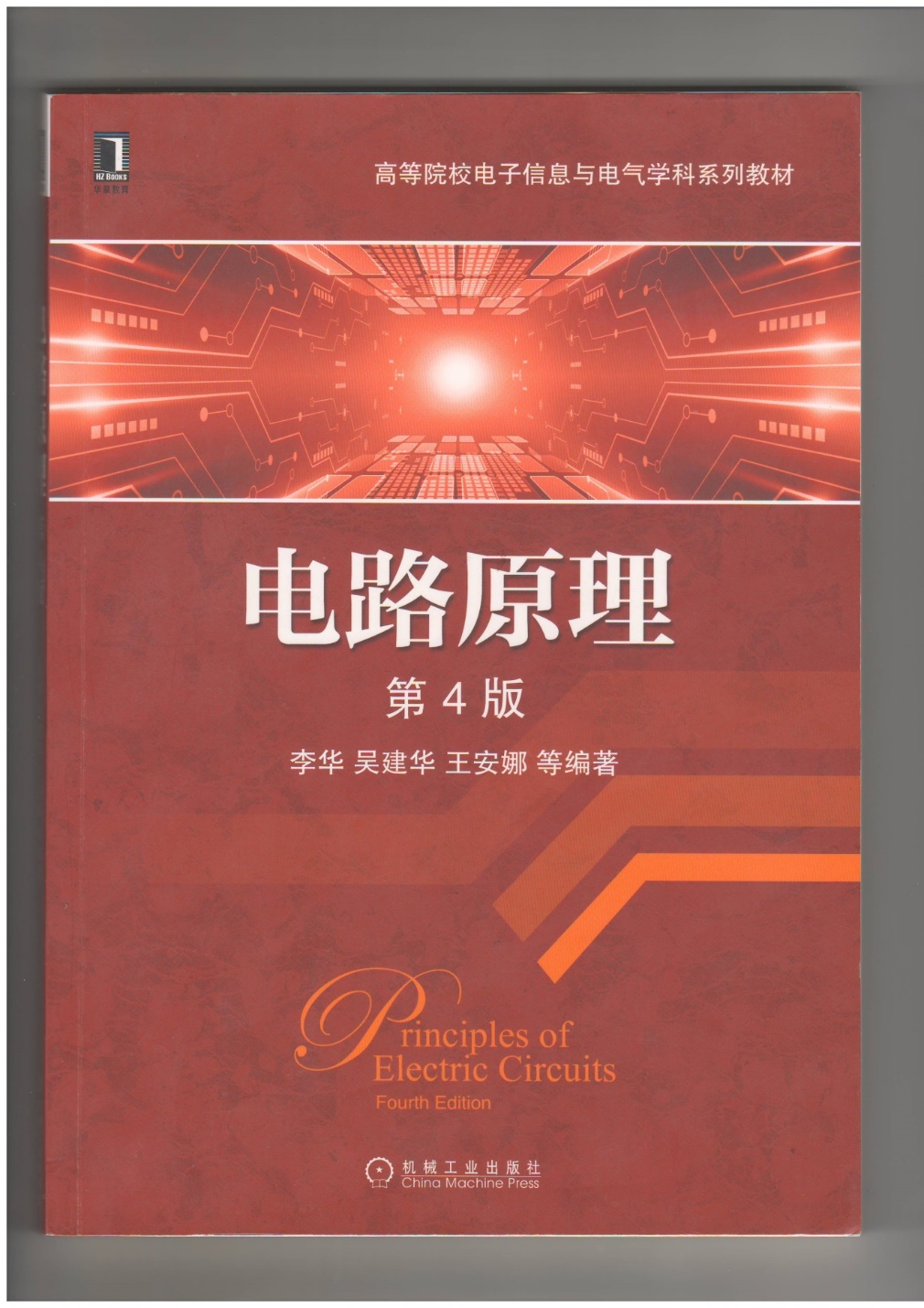 以上信息仅供参考